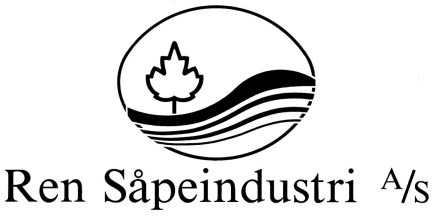 Dekontaminatorvæske R-8		Produkt type Surt spesialrengjøringsmiddel til fjerning av kalkbelegg og metalloksiderSammensetning:Sitronsyre , Fosforsyreester, 2-Propanol,Fettalkoholetoksylat .Bruksområde.  R-8 er et spesialmiddel til fjerning av kalkbelegg og metalloksider i oppvaskmaskiner, stålgryter, instrumentvaskere , dekontaminator  mm. Også godt egnet til avkalkning og rustfjerning i sanitære rom. Kan brukes på lakkerte flater, rustfritt stål og Glass, flis mm. Må ikke brukes på lavlegert stål.BruksanvisningVed bruk i instrumentvasker/dekontaminatorer følg produsentens anvisning. Ved bruk i oppvaskmaskin Skru av den automatiske doseringen for vaske- og tørremiddel. Kjør en tom kurv gjennom maskinen. Tøm maskinen og fyll den opp igjen med rent vann. Vaskemiddelrester vil redusere virkningen av R-8 og hvis det er brukt klorholdig middel i maskinen, kan det utvikles giftig og sterkt korrosiv gass. Dosere etter graden av smuss. Øk doseringen ved mye belegg. La maskinen gå i 10 minutter, slik at løsningen får sirkulere grundig. løsningen bør  en temperatur på 50 - 60°C. I vanskelige tilfeller bør både konsentrasjon og sirkulasjonstid økes. Tøm maskinen og skyll godt med rent vann. Etter at den automatiske doseringen er skrudd på igjen, er maskinen klar til bruk. Ved bruk i sanitære rom, påføres løsningen med lavtrykkssprøyte , lad virke 3-5 min, skyll godt med rent vann.OBS! La aldri vaskemiddelet tørke på overflaten. Kan gi skjolder/ matte flater.DoseringNormal dosering(svak)	 :  80 ml pr. 10 ltr vann (0,8 %)Middels dosering		 : 150 ml pr.10 ltr vann ( 1,5 %)Ekstra tilsmusset		 : 250 ml pr 10 ltr vann ( 2,5 %)EgenskaperpH( kons) : ca 1,2Spes.vekt: ca 1,12 kg/lLagringLagres frostfritt i tett originalemballasjen.Emballasje						3 x 5 ltr kanner, Varenr . 100104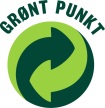 SikkerhetsinformasjonProduktet er merket etsende. Ved kontakt med syrer utvikles giftig gass. Se for øvrig sikkerhetsdatablad for som kan lastes ned fra Ecoonline.no eller ta kontakt med Ren Såpeindustri A/S.Ren Såpeindustri A/S, Veum Alle 13, Postboks 593, 1612 Fredrikstad.Tlf 69 95 55 00,  Fax 69 95 55 01,  epost@rensapeindustri.nowww.rensapeindustri.no